函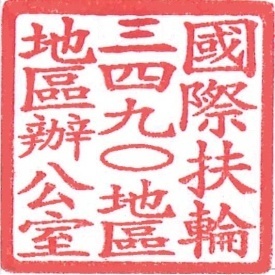    說     明 ：本地區青少年交換委員會預計於2016-2017年度，派遣15~18歲青少年至海外進行青少年交換計畫，共計64名，為期一年。希望於交換前夕，學習國民外交的觀念，並能實際運用於海外交換生活。Outbound學生講習會課程時間、地點及主題如下： 時 間：2016年01月30日（星期六）09:30 ~10:10  專題說明地 點：劍潭青年活動中心 【台北市士林區中山北路四段16號】主 題：如何做個成功的外交小尖兵三、 檢附Outbound學生講習會議程表（附件一）、劍潭青年活動中心交通路線圖（附件二）、劍潭青年活動中心平面圖（附件三）、學生名單（附件四）四、聯絡人:RYE執行秘書 蔡雨珊(Elisa)、莊媁茹(Diane)    電話:(02)2968-2866    傳真:(02)2968-2856  手機：0933-663490    E-mail :rye@rid3490.org.tw    http://rye.rid3490.org.tw 正本：如受文者副本： 地區總監：青少年交換委員會主委：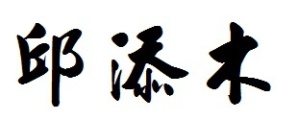 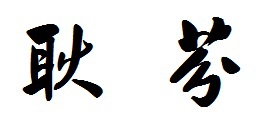 